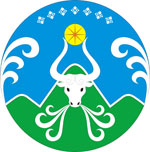 ПРИКАЗ  № 04-аот   05.04.2018 г.                                                                                                                  п. Усть-НераОб установлении первой и высшей квалификационныхкатегорий педагогическим работникамСогласно приказа МО и н РС(Я) от 30.03.2018 года №12-17/3 «Об установлении первой и высшей квалификационных категорий педагогическим работникам, осуществляющим образовательную деятельность в РС(Я)»ПРИКАЗЫВАЮ:1. Признать соответствующими требованиям, предъявляемым к высшей квалификационной категории с 30.03.2018 года следующих педагогических работников образовательных организаций МО «Оймяконский улус (район)»: 1. Саввинова Владимира Николаевича,	тренера-преподавателя МБОУ «ДОД «Томторская ДЮСШ»;		2. Признать соответствующими требованиям, предъявляемым к первой квалификационной категории с 30.03.2018 года следующих педагогических работников образовательных организаций МО «Оймяконский улус (район)»: 2.1. Аммосову  Сардану Иннокентьевну, музыкального руководителя	МКДОУ «Оймяконский детский сад №20 «Чуораанчык»;2.2. Иванову Марию Степановну,учителя технологии МБОУ «Оймяконская СОШ им. Н.О..Кривошапкина»;2.3. Павлуцкого Гаврила Алексеевича, 	учителя физики и информатики	МКОУ «Терютьская СОШ им. Г.А.Кривошапкина»;2.4. Репину Людмилу Павловну,учителя русского языка и литературы	МБОУ «Оймяконская СОШ им. Н.О..Кривошапкина»;2.5. Тарутину Александру Александровну,воспитателя	МБДОУ «УНДС ОВ №36 «Березка».3. Отказать в установлении высшей квалификационной категорииследующим педагогическим работникам образовательных организаций МО «Оймяконский улус (район)»:3.1. Кусаиновой Эльмире Сабыркановне, учителю начальных классов МБОУ «УНСОШ им. И.В.Хоменко».4. Запросить дополнительные материалы следующих педагогических работников образовательных организаций МО «Оймяконский улус (район)»:4.1. Сивцевой Саргыланы Егоровны,учителя начальных классов	МБОУ «Оймяконская СОШ им. Н.О..Кривошапкина»;4.2. ФранцузовойСемиры Семеновны,  учителя начальных классов, 	МБОУ « УНСОШ им. И.В. Хоменко»;4.3. Захария Надежды Марковны,  воспитателя	МБДОУ 2УНДС ОВ №36 «Березка»;4.4. Филипповой Николины Владимировны,учителя информатики и математики	 МКОУ «Ючюгейская  СОШ».				5. Рекомендовать руководителям образовательных учреждений МО «Оймяконский улус (район)», в которых осуществляют образовательную деятельность вышеуказанные педагогические работники, производить оплату их труда с учетом установленных квалификационных категорий (первой и высшей) со дня решения Главной аттестационной комиссии МО РС(Я) от 28.03.2018 года.6. Контроль исполнения приказа оставляю за собой.ОСНОВАНИЕ:  Приказ МО РС (Я) от 30.03.03.2018  года  № 12-17/3 (вх.№270  от 30.03.2018 г). Начальник МУ «УОМО «Оймяконский улус (район)»                                                                                   Н.А.Шилова